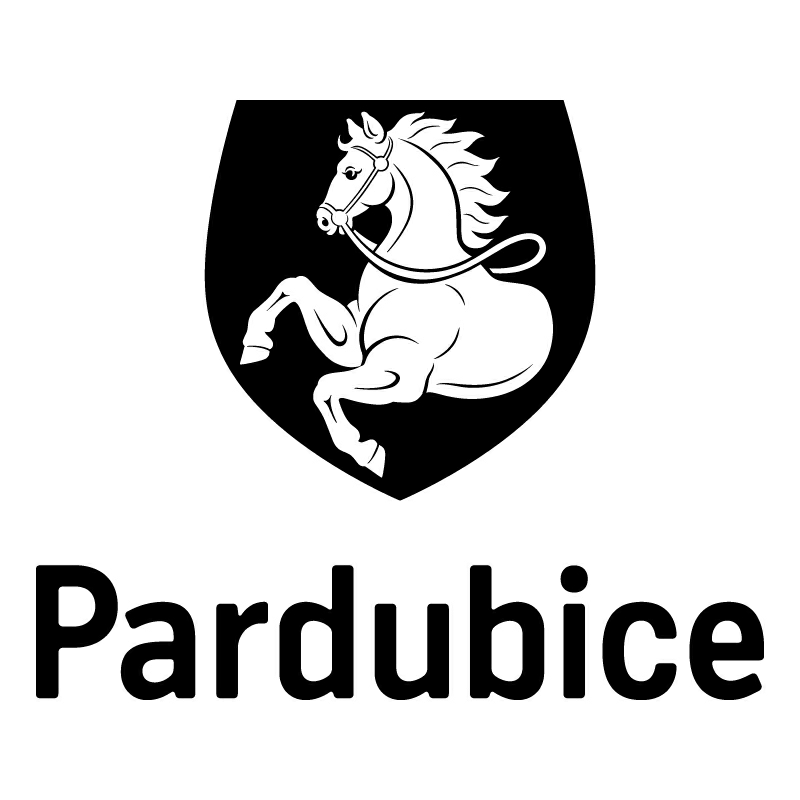 *S00BP021K0FQ*Statutární město PardubiceStatutární město PardubiceStatutární město PardubiceStatutární město PardubiceMagistrát města PardubicMagistrát města PardubicMagistrát města PardubicMagistrát města PardubicObjednatel:Objednatel:Objednatel:Objednatel:Objednatel:Objednatel:Dodavatel:Dodavatel:Statutární město PardubiceStatutární město PardubiceStatutární město PardubiceStatutární město PardubiceStatutární město PardubiceStatutární město PardubicePPS advokáti s.r.o.PPS advokáti s.r.o.Magistrát města PardubicMagistrát města PardubicMagistrát města PardubicMagistrát města PardubicMagistrát města PardubicMagistrát města PardubicVelké náměstí 135/19Velké náměstí 135/19Pernštýnské náměstí 1Pernštýnské náměstí 1Pernštýnské náměstí 1Pernštýnské náměstí 1Pernštýnské náměstí 1Pernštýnské náměstí 150003 Hradec Králové50003 Hradec Králové53021 Pardubice I53021 Pardubice I53021 Pardubice I53021 Pardubice I53021 Pardubice I53021 Pardubice IIČO: 27532640IČO: 27532640IČO: 00274046IČO: 00274046IČO: 00274046IČO: 00274046IČO: 00274046IČO: 00274046DIČ: CZ27532640DIČ: CZ27532640DIČ: CZ00274046DIČ: CZ00274046DIČ: CZ00274046DIČ: CZ00274046DIČ: CZ00274046DIČ: CZ00274046Číslo účtu: 326 561/0100Číslo účtu: 326 561/0100Číslo účtu: 326 561/0100Číslo účtu: 326 561/0100Číslo účtu: 326 561/0100Číslo účtu: 326 561/0100OBJEDNÁVKA č: OBJ914/00303/20OBJEDNÁVKA č: OBJ914/00303/20OBJEDNÁVKA č: OBJ914/00303/20OBJEDNÁVKA č: OBJ914/00303/20OBJEDNÁVKA č: OBJ914/00303/20OBJEDNÁVKA č: OBJ914/00303/20OBJEDNÁVKA č: OBJ914/00303/20OBJEDNÁVKA č: OBJ914/00303/20Objednáváme u vás:Objednáváme u vás:Objednáváme u vás:Objednáváme u vás:Objednáváme u vás:Objednáváme u vás:Objednáváme u vás:Objednáváme u vás:právní poradenství v souvislosti s majetkovým vstupem společnosti HokejPce2000 s.r.o. do společnosti HOCLEY CLUB DYNAMO Pardubice a.s.
hodinová sazba: 1.600,-- Kč + DPHprávní poradenství v souvislosti s majetkovým vstupem společnosti HokejPce2000 s.r.o. do společnosti HOCLEY CLUB DYNAMO Pardubice a.s.
hodinová sazba: 1.600,-- Kč + DPHprávní poradenství v souvislosti s majetkovým vstupem společnosti HokejPce2000 s.r.o. do společnosti HOCLEY CLUB DYNAMO Pardubice a.s.
hodinová sazba: 1.600,-- Kč + DPHprávní poradenství v souvislosti s majetkovým vstupem společnosti HokejPce2000 s.r.o. do společnosti HOCLEY CLUB DYNAMO Pardubice a.s.
hodinová sazba: 1.600,-- Kč + DPHprávní poradenství v souvislosti s majetkovým vstupem společnosti HokejPce2000 s.r.o. do společnosti HOCLEY CLUB DYNAMO Pardubice a.s.
hodinová sazba: 1.600,-- Kč + DPHprávní poradenství v souvislosti s majetkovým vstupem společnosti HokejPce2000 s.r.o. do společnosti HOCLEY CLUB DYNAMO Pardubice a.s.
hodinová sazba: 1.600,-- Kč + DPHprávní poradenství v souvislosti s majetkovým vstupem společnosti HokejPce2000 s.r.o. do společnosti HOCLEY CLUB DYNAMO Pardubice a.s.
hodinová sazba: 1.600,-- Kč + DPHprávní poradenství v souvislosti s majetkovým vstupem společnosti HokejPce2000 s.r.o. do společnosti HOCLEY CLUB DYNAMO Pardubice a.s.
hodinová sazba: 1.600,-- Kč + DPHDodání:Dodání:00.00.000000.00.000000.00.000000.00.000000.00.000000.00.0000Poznámka:Poznámka:Faktura musí obsahovat náležitosti daňového dokladu v souladu s platnými daňovými předpisy. „Dodavatel prohlašuje, že v okamžiku uskutečnění zdanitelného plnění nebude/není nespolehlivým plátcem. V případě nesplnění těchto podmínek bude Statutární město Pardubice dodavateli hradit pouze částku ve výši základu daně a DPH bude odvedeno místně příslušnému správci daně dodavatele.
Na faktuře uvádějte vždy číslo objednávky. Faktury je možné zasílat i na email faktury@mmp.cz.Faktura musí obsahovat náležitosti daňového dokladu v souladu s platnými daňovými předpisy. „Dodavatel prohlašuje, že v okamžiku uskutečnění zdanitelného plnění nebude/není nespolehlivým plátcem. V případě nesplnění těchto podmínek bude Statutární město Pardubice dodavateli hradit pouze částku ve výši základu daně a DPH bude odvedeno místně příslušnému správci daně dodavatele.
Na faktuře uvádějte vždy číslo objednávky. Faktury je možné zasílat i na email faktury@mmp.cz.Faktura musí obsahovat náležitosti daňového dokladu v souladu s platnými daňovými předpisy. „Dodavatel prohlašuje, že v okamžiku uskutečnění zdanitelného plnění nebude/není nespolehlivým plátcem. V případě nesplnění těchto podmínek bude Statutární město Pardubice dodavateli hradit pouze částku ve výši základu daně a DPH bude odvedeno místně příslušnému správci daně dodavatele.
Na faktuře uvádějte vždy číslo objednávky. Faktury je možné zasílat i na email faktury@mmp.cz.Faktura musí obsahovat náležitosti daňového dokladu v souladu s platnými daňovými předpisy. „Dodavatel prohlašuje, že v okamžiku uskutečnění zdanitelného plnění nebude/není nespolehlivým plátcem. V případě nesplnění těchto podmínek bude Statutární město Pardubice dodavateli hradit pouze částku ve výši základu daně a DPH bude odvedeno místně příslušnému správci daně dodavatele.
Na faktuře uvádějte vždy číslo objednávky. Faktury je možné zasílat i na email faktury@mmp.cz.Faktura musí obsahovat náležitosti daňového dokladu v souladu s platnými daňovými předpisy. „Dodavatel prohlašuje, že v okamžiku uskutečnění zdanitelného plnění nebude/není nespolehlivým plátcem. V případě nesplnění těchto podmínek bude Statutární město Pardubice dodavateli hradit pouze částku ve výši základu daně a DPH bude odvedeno místně příslušnému správci daně dodavatele.
Na faktuře uvádějte vždy číslo objednávky. Faktury je možné zasílat i na email faktury@mmp.cz.Faktura musí obsahovat náležitosti daňového dokladu v souladu s platnými daňovými předpisy. „Dodavatel prohlašuje, že v okamžiku uskutečnění zdanitelného plnění nebude/není nespolehlivým plátcem. V případě nesplnění těchto podmínek bude Statutární město Pardubice dodavateli hradit pouze částku ve výši základu daně a DPH bude odvedeno místně příslušnému správci daně dodavatele.
Na faktuře uvádějte vždy číslo objednávky. Faktury je možné zasílat i na email faktury@mmp.cz.V Pardubicích dne:V Pardubicích dne:V Pardubicích dne:06.10.202006.10.202006.10.202006.10.202006.10.2020Správce rozpočtuSprávce rozpočtuSprávce rozpočtuSprávce rozpočtuSprávce rozpočtuPříkazce operacePříkazce operacePříkazce operaceVyřizuje: Málková IrenaVyřizuje: Málková IrenaVyřizuje: Málková IrenaVyřizuje: Málková IrenaVyřizuje: Málková IrenaVyřizuje: Málková IrenaVyřizuje: Málková IrenaVyřizuje: Málková IrenaTelefon: 466 859 550 | Email: irena.malkova@mmp.czTelefon: 466 859 550 | Email: irena.malkova@mmp.czTelefon: 466 859 550 | Email: irena.malkova@mmp.czTelefon: 466 859 550 | Email: irena.malkova@mmp.czTelefon: 466 859 550 | Email: irena.malkova@mmp.czTelefon: 466 859 550 | Email: irena.malkova@mmp.czTelefon: 466 859 550 | Email: irena.malkova@mmp.czTelefon: 466 859 550 | Email: irena.malkova@mmp.czDodavatel svým podpisem stvrzuje akceptaci objednávky, včetně výše uvedených podmínek.Dodavatel svým podpisem stvrzuje akceptaci objednávky, včetně výše uvedených podmínek.Dodavatel svým podpisem stvrzuje akceptaci objednávky, včetně výše uvedených podmínek.Dodavatel svým podpisem stvrzuje akceptaci objednávky, včetně výše uvedených podmínek.Dodavatel svým podpisem stvrzuje akceptaci objednávky, včetně výše uvedených podmínek.Dodavatel svým podpisem stvrzuje akceptaci objednávky, včetně výše uvedených podmínek.Dodavatel svým podpisem stvrzuje akceptaci objednávky, včetně výše uvedených podmínek.Dodavatel svým podpisem stvrzuje akceptaci objednávky, včetně výše uvedených podmínek.